録画・撮影願い　　　　　　　　　　　　　　　　　　　　　　　　※中継の場合は劇場へ御連絡下さい　【設置使用上の注意事項】　　・室内の常設器材に手を触れないでください。　　・室内灯及びダウンライトの公演中における点灯はご遠慮ください。・利用日の７日前までに施設利用受付窓口（Ｂ２階）に提出してください。 （ＦＡＸ可）・お問い合わせ先　舞台技術グループ　TEL:０５２－９７１－５５１７コンサートホール設置図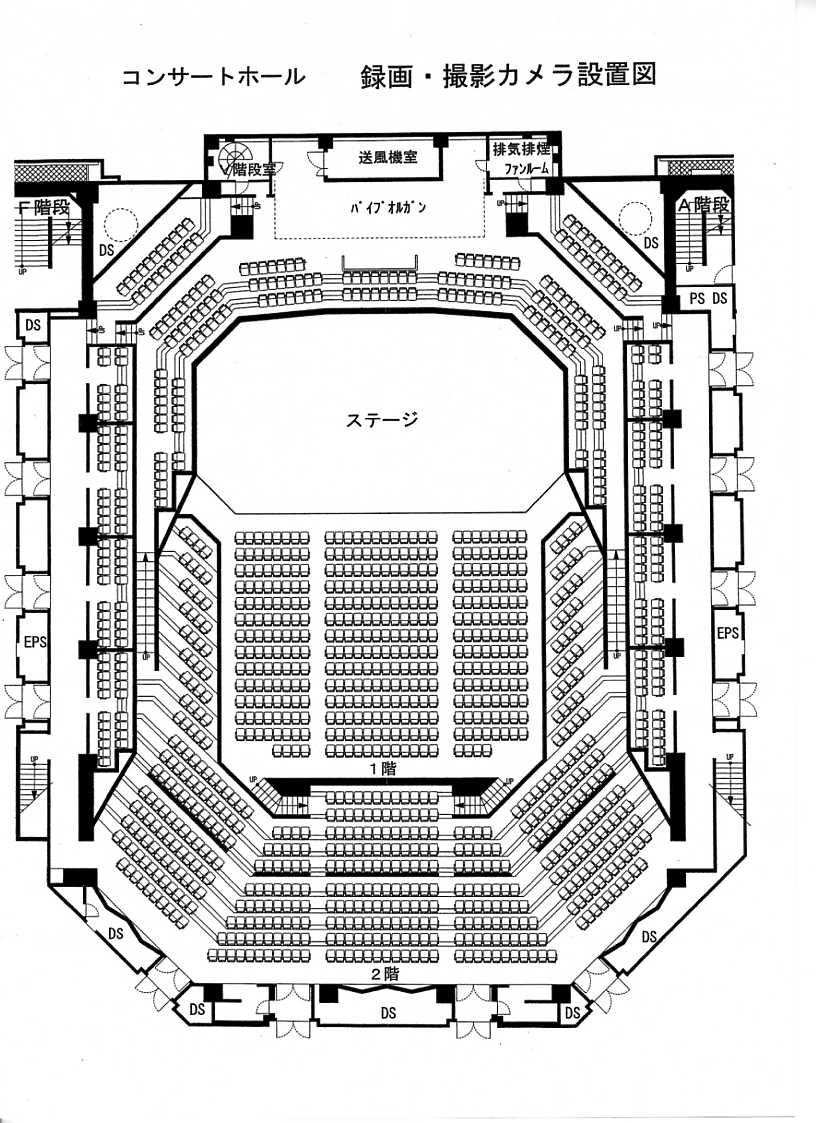 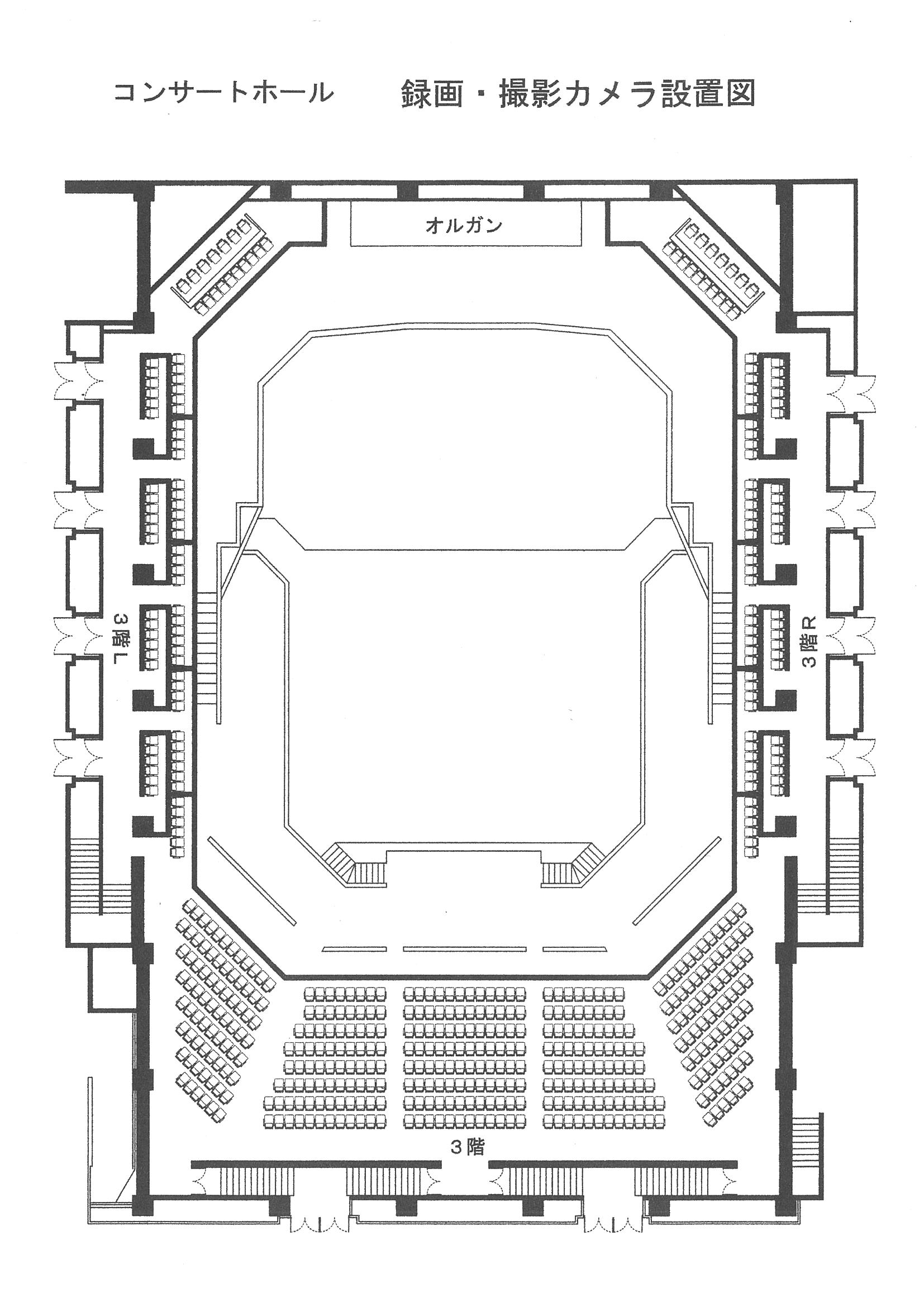 利用日　　　　　年　　　　月　　　　日　（　　）　　　　　年　　　　月　　　　日　（　　）　　　　　年　　　　月　　　　日　（　　）　　　　　年　　　　月　　　　日　（　　）　　　　　年　　　　月　　　　日　（　　）公演名撮影場所客席内　　　技術室内　　ホワイエ　　その他（　　　　　　　　）客席内　　　技術室内　　ホワイエ　　その他（　　　　　　　　）客席内　　　技術室内　　ホワイエ　　その他（　　　　　　　　）客席内　　　技術室内　　ホワイエ　　その他（　　　　　　　　）客席内　　　技術室内　　ホワイエ　　その他（　　　　　　　　）機材設置場所撮影場所　　上手袖　　下手袖　　楽屋（　　　　　）　その他撮影場所　　上手袖　　下手袖　　楽屋（　　　　　）　その他撮影場所　　上手袖　　下手袖　　楽屋（　　　　　）　その他撮影場所　　上手袖　　下手袖　　楽屋（　　　　　）　その他撮影場所　　上手袖　　下手袖　　楽屋（　　　　　）　その他設置機器名及び設置台数　ビデオカメラ（　　　　　）台　スチールカメラ（　　　　　　　）台　その他【　　　　　　　　　　　　】（　　　　　）台　ビデオカメラ（　　　　　）台　スチールカメラ（　　　　　　　）台　その他【　　　　　　　　　　　　】（　　　　　）台　ビデオカメラ（　　　　　）台　スチールカメラ（　　　　　　　）台　その他【　　　　　　　　　　　　】（　　　　　）台　ビデオカメラ（　　　　　）台　スチールカメラ（　　　　　　　）台　その他【　　　　　　　　　　　　】（　　　　　）台　ビデオカメラ（　　　　　）台　スチールカメラ（　　　　　　　）台　その他【　　　　　　　　　　　　】（　　　　　）台業者名連絡先当日責任者　総数　　　　　　名　　　　　　名　　　　　　名電源　要　　　否　※要の場合（　　　　）ＫＷ　要　　　否　※要の場合（　　　　）ＫＷ　要　　　否　※要の場合（　　　　）ＫＷ　要　　　否　※要の場合（　　　　）ＫＷ　要　　　否　※要の場合（　　　　）ＫＷ音声送り　要　　　否　※要の場合、書類提出後、ホール音響担当者とお打ち合わせをお願いします　要　　　否　※要の場合、書類提出後、ホール音響担当者とお打ち合わせをお願いします　要　　　否　※要の場合、書類提出後、ホール音響担当者とお打ち合わせをお願いします　要　　　否　※要の場合、書類提出後、ホール音響担当者とお打ち合わせをお願いします　要　　　否　※要の場合、書類提出後、ホール音響担当者とお打ち合わせをお願いします受付